Instituto Superior de Formación Técnica N ° 12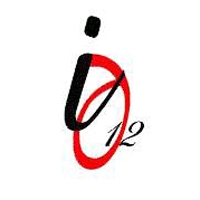 INSCRIPCIÓN MESA ESPECIAL – ÚLTIMA MATERIATURNO MAYOCOMPLETAR LOS SIGUIENTES DATOS Y ENVIAR A LOS PRECEPTORES A CARGO DE LA COMISIÓN EN LA QUE CURSARON.APELLIDO Y NOMBRE COMPLETOS:DNI:TECNICATURA:TURNO:				COMISIÓN:ASIGNATURA QUE RINDE: